[ а р а р                                                                     ПОСТАНОВЛЕНИЕ11 сентябрь  2019- й.                          № 54                 11 сентября  2019 г.О признании адреса присвоенным.Руководствуясь Федеральным законом от 06.10.2003 № 131-ФЗ "Об общих принципах организации местного самоуправления в Российской Федерации", Федеральным законом от 28.12.2013 № 443-ФЗ "О федеральной информационной адресной системе и о внесении изменений в Федеральный закон "Об общих принципах организации местного самоуправления в Российской Федерации", Постановление Правительства РФ от 22.05.2015 № 492 "О составе сведений об адресах, размещаемых в государственном адресном реестре, порядке межведомственного информационного взаимодействия при ведении государственного адресного реестра, о внесении изменений и признании утратившими силу некоторых актов Правительства Российской Федерации", ПОСТАНОВЛЯЮ:1. Признать присвоенными следующие адреса:-  Адрес жилого дома с кадастровым номером 02:51:150201:153 – 452227, Российская Федерация, Республика Башкортостан, Чекмагушевский муниципальный район, Сельское поселение Юмашевский сельсовет, село Новосеменкино, улица Горная, дом 1;-  Адрес жилого дома с кадастровым номером 02:51:150201:165 – 452227, Российская Федерация, Республика Башкортостан, Чекмагушевский муниципальный район, Сельское поселение Юмашевский сельсовет, село Новосеменкино, улица Горная, дом 2;-  Адрес жилого дома с кадастровым номером 02:51:150201:182 – 452227, Российская Федерация, Республика Башкортостан, Чекмагушевский муниципальный район, Сельское поселение Юмашевский сельсовет, село Новосеменкино, улица Горная, дом 3;-  Адрес жилого дома с кадастровым номером 02:51:150201:155 – 452227, Российская Федерация, Республика Башкортостан, Чекмагушевский муниципальный район, Сельское поселение Юмашевский сельсовет, село Новосеменкино, улица Горная, дом 4;-  Адрес жилого дома с кадастровым номером 02:51:150201:188 – 452227, Российская Федерация, Республика Башкортостан, Чекмагушевский муниципальный район, Сельское поселение Юмашевский сельсовет, село Новосеменкино, улица Горная, дом 5;-  Адрес жилого дома с кадастровым номером 02:51:150201:138 – 452227, Российская Федерация, Республика Башкортостан, Чекмагушевский муниципальный район, Сельское поселение Юмашевский сельсовет, село Новосеменкино, улица Горная, дом 6;-  Адрес жилого дома с кадастровым номером 02:51:150201:134 – 452227, Российская Федерация, Республика Башкортостан, Чекмагушевский муниципальный район, Сельское поселение Юмашевский сельсовет, село Новосеменкино, улица Горная, дом 7;-  Адрес жилого дома с кадастровым номером 02:51:150201:139 – 452227, Российская Федерация, Республика Башкортостан, Чекмагушевский муниципальный район, Сельское поселение Юмашевский сельсовет, село Новосеменкино, улица Горная, дом 8;-  Адрес жилого дома с кадастровым номером 02:51:150201:130 – 452227, Российская Федерация, Республика Башкортостан, Чекмагушевский муниципальный район, Сельское поселение Юмашевский сельсовет, село Новосеменкино, улица Горная, дом 11;-  Адрес жилого дома с кадастровым номером 02:51:150201:172 – 452227, Российская Федерация, Республика Башкортостан, Чекмагушевский муниципальный район, Сельское поселение Юмашевский сельсовет, село Новосеменкино, улица Горная, дом 12;-  Адрес жилого дома с кадастровым номером 02:51:150201:193 – 452227, Российская Федерация, Республика Башкортостан, Чекмагушевский муниципальный район, Сельское поселение Юмашевский сельсовет, село Новосеменкино, улица Горная, дом 14;-  Адрес жилого дома с кадастровым номером 02:51:150201:145 – 452227, Российская Федерация, Республика Башкортостан, Чекмагушевский муниципальный район, Сельское поселение Юмашевский сельсовет, село Новосеменкино, улица Горная, дом 15;-  Адрес жилого дома с кадастровым номером 02:51:150201:157 – 452227, Российская Федерация, Республика Башкортостан, Чекмагушевский муниципальный район, Сельское поселение Юмашевский сельсовет, село Новосеменкино, улица Горная, дом 17;-  Адрес жилого дома с кадастровым номером 02:51:150201:144 – 452227, Российская Федерация, Республика Башкортостан, Чекмагушевский муниципальный район, Сельское поселение Юмашевский сельсовет, село Новосеменкино, улица Горная, дом 23;-  Адрес жилого дома с кадастровым номером 02:51:150201:174 – 452227, Российская Федерация, Республика Башкортостан, Чекмагушевский муниципальный район, Сельское поселение Юмашевский сельсовет, село Новосеменкино, улица Горная, дом 25;-  Адрес жилого дома с кадастровым номером 02:51:010101:523 – 452227, Российская Федерация, Республика Башкортостан, Чекмагушевский муниципальный район, Сельское поселение Юмашевский сельсовет, село Новосеменкино, улица Горная, дом 27.2. Контроль за исполнением настоящего Постановления оставляю за собой.Глава сельского поселения                                   Р.Х. Салимгареева.БАШ[ОРТОСТАН  РЕСПУБЛИКА]ЫСА[МА{ОШ  РАЙОНЫмуниципаль районЫНЫ@ЙОМАШ АУЫЛ СОВЕТЫАУЫЛ  БИЛ^м^]ЕХАКИМИ^ТЕ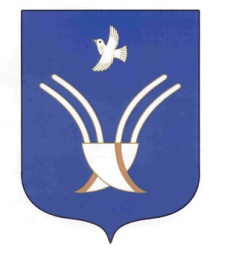 Администрациясельского поселенияЮмашевский сельсоветмуниципального района Чекмагушевский район Республики Башкортостан